Product characteristicsNitrate dust Particle size distribution report; Specifications Nitrate products;Critical relative humidity.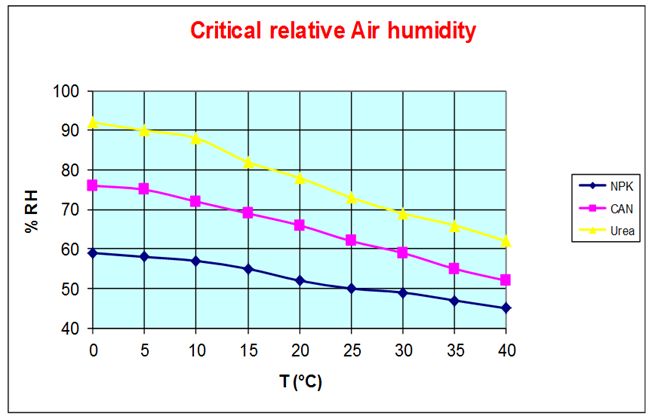 